Partner Search FormIdentification of the applicantIdentification of the applicantName of the organisationRiebiņi municipalityRegistered address (street, city, country) 8, Riebiņi district, Riebiņi local municipality,  – 5326, Telephone / Fax+371 265324375+371 265324376Website of the organisationwww.riebini.lv Name of the contact personIlze Kudiņa, Project managerEmail/Telephone of the contact person+371 65324379, ilze.kudina@riebini.lv Short presentation of your organisation (key activities, experience)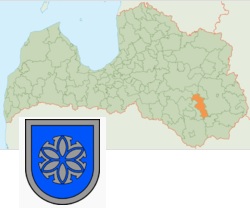 Riebiņi municipality founded at 16.11.2004 from 6 districts - Rušona, Galēni, Stabulnieki, Sīļukalns, Silajāņi and Riebiņi. Municipality located in the Eastern part of Latvia, Latgale region; the total area is 630 km2; population - 5101 (according to The Office of Citizenship and Migration Affairs data). The average population density per km2 is 8,8 people.One of the biggest treasures – forests (31% from total area), lakes and rivers.Education: kindergarten, 4 elementary schools, high school, 10 libraries, youth initiative centre.Culture: Riebiņi culture centre and 6 houses of culture in the districts.Social sphere: Social care centre, social house, GP placements in the districts, pharmacies.Business environment: agriculture - the main employment sector (mainly livestock and grain farming).International cooperation: partnership projects with neighbor countries - Lithuania, Belarus, Russia, Estonia. Description of the projectDescription of the projectAction, Measure in the framework of „ for Citizens” ProgrammeWe want to participate to the "Europe for Citizens" program, Strand 2. Democratic engagement and civic participation; Measure 2.1. Town twinning.Timetable of the projectFebruary 1st, March 1st, September 1st 2019 Short description of the project, including its aimsVarious topics from the fields of agriculture, culture, music, traditional things and sports, especialy youth activities and civic participation.Role of the partner organisation in the projectPartner